АДМИНИСТРАЦИЯМУНИЦИПАЛЬНОГО ОБРАЗОВАНИЯГОРОДСКОЙ ОКРУГ ЛЮБЕРЦЫ
МОСКОВСКОЙ ОБЛАСТИ		ПОСТАНОВЛЕНИЕ02.11.2022	№ 4439-ПАг. ЛюберцыО внесении изменений в Схему размещения рекламных конструкций на территории городского округа Люберцы Московской области	В соответствии с Федеральным законом от 06.10.2003 № 131-ФЗ «Об общих принципах организации местного самоуправления в Российской Федерации», Федеральным законом от 13.03.2006 № 38-ФЗ «О рекламе», Уставом городского округа Люберцы Московской области, Постановлением администрации муниципального образования городской округ Люберцы Московской области от 09.08.2022 № 3155-ПА «Об утверждении Положения о порядке установки и эксплуатации рекламных конструкций на территории муниципального образования городской округ Люберцы Московской области», Распоряжением администрации муниципального образования городской округ Люберцы Московской области от 16.08.2022 № 86-РА «О наделении полномочиями заместителя Главы администрации Семёнова Александра Михайловича», письмом Министерства информационных и социальных коммуникаций Московской области от 14.09.2022 №36Исх-1745, в целях совершенствования деятельности по размещению наружной рекламы на территории городского округа Люберцы Московской области, постановляю:Внести в Схему размещения рекламных конструкций на территории городского округа Люберцы Московской области, утвержденную Постановлением администрации муниципального образования городской округ Люберцы Московской области от 20.08.2019 № 3078-ПА (далее – Схема) следующие изменения:Изменить позицию в Схеме № 351 согласно приложению 1 к настоящему Постановлению.Изменить позицию в Схеме № 352 согласно приложению 2 к настоящему Постановлению.Опубликовать настоящее Постановление в средствах массовой информации и разместить на официальном сайте администрации в сети «Интернет».Контроль за исполнением настоящего Постановления оставляю за собой.Заместитель Главы администрации                                            А.М. СеменовАДРЕСНАЯ ПРОГРАММА УСТАНОВКИ И ЭКСПЛУАТАЦИИРЕКЛАМНЫХ КОНСТРУКЦИЙ                              ФотоматериалыСторона А                                                                                               Сторона БКартографические материалыАДРЕСНАЯ ПРОГРАММА УСТАНОВКИ И ЭКСПЛУАТАЦИИРЕКЛАМНЫХ КОНСТРУКЦИЙ                                                                     ФотоматериалыСторона А                                                                                               Сторона БКартографические материалыNп/пАдресустановки иэксплуатацииРК*N РКпокартеВидРКТипРКРазмерРККол-восторонРКОбщая площадьинформационногополя РК,кв. мСобственникили законныйвладелецимущества, ккоторомуприсоединяетсяРККадастровыйномеручасткаНомер идатавыпискииз ЕГРППланируемыеежегодныепоступления вбюджетмуниципальногообразования подоговорам наустановку иэксплуатациюРК, руб. (наоснованиинормативныхправовых актовмуниципальногообразования)Стартовая ценаторгов направозаключениядоговора наустановку иэксплуатациюРК, руб.(на основаниинормативныхправовых актовмуниципальногообразования)Планируемыеналоговыепоступленияот РК, руб.141Московская область, г.о. Люберцы, р.п. Октябрьский, ул. Ленина, у д. 47 (левая сторона по ходу движения из Москвы) 351Отдельностоящая Светодиодный экран3,84 х 6,14123,57АО «ТекстильПрофи»50:22:0020201:15№ КУВИ-001/2022-164377440 от 20.09.2022г---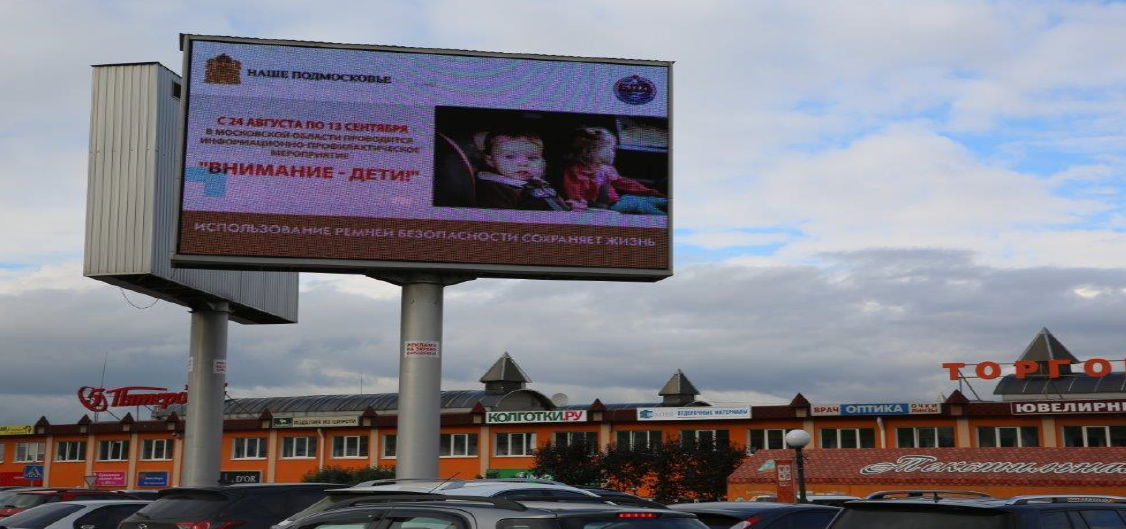 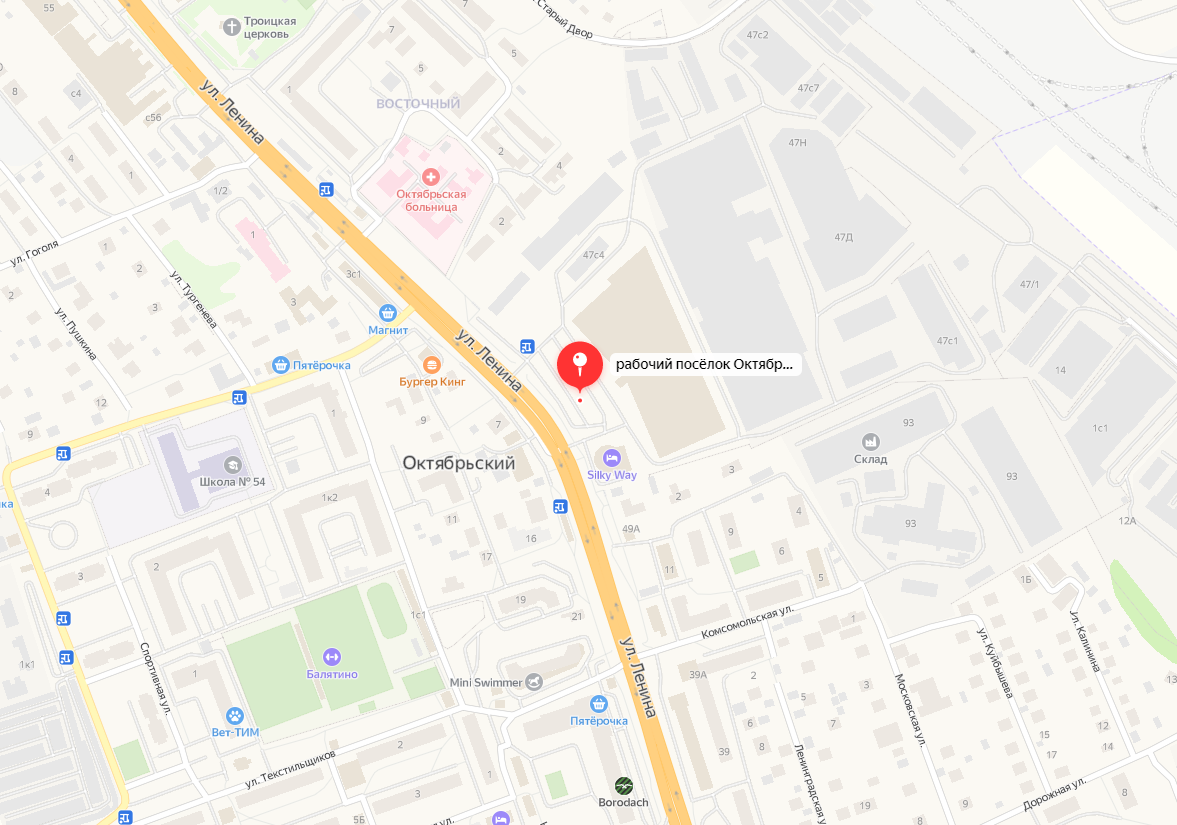 № 351Адрес:Московская область, г.о. Люберцы, р.п. Октябрьский, ул. Ленина, у д. 47 (левая сторона по ходу движения из Москвы) Nп/пАдресустановки иэксплуатацииРК*N РКпокартеВидРКТипРКРазмерРККол-восторонРКОбщая площадьинформационногополя РК,кв. мСобственникили законныйвладелецимущества, ккоторомуприсоединяетсяРККадастровыйномеручасткаНомер идатавыпискииз ЕГРППланируемыеежегодныепоступления вбюджетмуниципальногообразования подоговорам наустановку иэксплуатациюРК, руб. (наоснованиинормативныхправовых актовмуниципальногообразования)Стартовая ценаторгов направозаключениядоговора наустановку иэксплуатациюРК, руб.(на основаниинормативныхправовых актовмуниципальногообразования)Планируемыеналоговыепоступленияот РК, руб.142Московская область, г.о. Люберцы, р.п. Октябрьский, ул. Ленина, у д. 47 (левая сторона по ходу движения из Москвы) 352ОтдельностоящаяСветодиодный экран3,84 х 6,14123,57АО «ТекстильПрофи»50:22:0020201:15№ КУВИ-001/2022-164377440 от 20.09.2022г---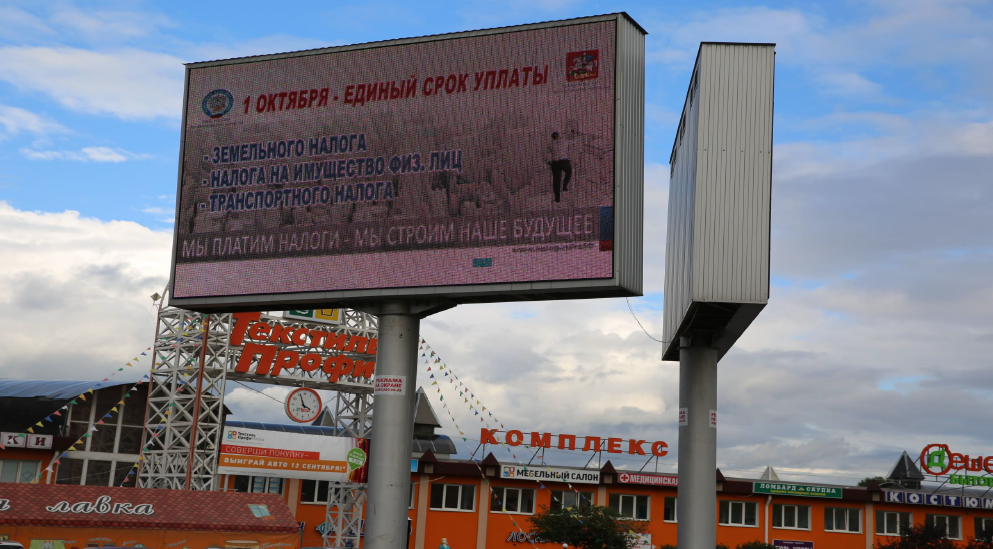 № 352Адрес:Московская область, г.о. Люберцы, р.п. Октябрьский, ул. Ленина, у д. 47 (левая сторона по ходу движения из Москвы) 